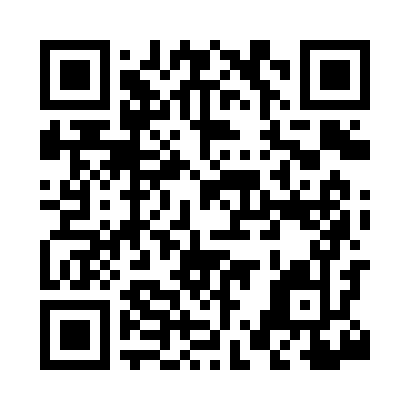 Prayer times for West Grove, Iowa, USAMon 1 Jul 2024 - Wed 31 Jul 2024High Latitude Method: Angle Based RulePrayer Calculation Method: Islamic Society of North AmericaAsar Calculation Method: ShafiPrayer times provided by https://www.salahtimes.comDateDayFajrSunriseDhuhrAsrMaghribIsha1Mon4:045:431:145:148:4510:242Tue4:055:441:145:148:4510:243Wed4:065:441:155:148:4510:234Thu4:065:451:155:158:4510:235Fri4:075:451:155:158:4410:226Sat4:085:461:155:158:4410:227Sun4:095:471:155:158:4410:218Mon4:105:471:155:158:4310:219Tue4:115:481:165:158:4310:2010Wed4:125:491:165:158:4310:1911Thu4:135:491:165:158:4210:1812Fri4:145:501:165:158:4210:1813Sat4:155:511:165:158:4110:1714Sun4:165:521:165:158:4010:1615Mon4:175:521:165:158:4010:1516Tue4:185:531:165:158:3910:1417Wed4:205:541:165:158:3910:1318Thu4:215:551:175:148:3810:1219Fri4:225:561:175:148:3710:1120Sat4:235:571:175:148:3610:1021Sun4:245:571:175:148:3610:0822Mon4:265:581:175:148:3510:0723Tue4:275:591:175:148:3410:0624Wed4:286:001:175:138:3310:0525Thu4:296:011:175:138:3210:0326Fri4:316:021:175:138:3110:0227Sat4:326:031:175:138:3010:0128Sun4:336:041:175:128:299:5929Mon4:356:051:175:128:289:5830Tue4:366:061:175:128:279:5731Wed4:376:071:175:118:269:55